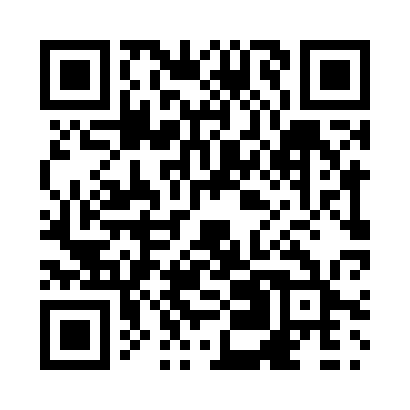 Prayer times for Sandison, Ontario, CanadaMon 1 Jul 2024 - Wed 31 Jul 2024High Latitude Method: Angle Based RulePrayer Calculation Method: Islamic Society of North AmericaAsar Calculation Method: HanafiPrayer times provided by https://www.salahtimes.comDateDayFajrSunriseDhuhrAsrMaghribIsha1Mon4:125:561:336:499:0910:532Tue4:135:571:336:499:0910:523Wed4:145:571:336:499:0810:524Thu4:155:581:336:499:0810:515Fri4:165:581:336:499:0810:516Sat4:165:591:336:499:0710:507Sun4:176:001:346:499:0710:498Mon4:186:011:346:499:0710:499Tue4:196:011:346:489:0610:4810Wed4:216:021:346:489:0610:4711Thu4:226:031:346:489:0510:4612Fri4:236:031:346:489:0510:4513Sat4:246:041:346:489:0410:4414Sun4:256:051:346:479:0410:4315Mon4:266:061:356:479:0310:4216Tue4:286:071:356:479:0210:4117Wed4:296:081:356:469:0210:4018Thu4:306:081:356:469:0110:3919Fri4:316:091:356:469:0010:3820Sat4:336:101:356:458:5910:3621Sun4:346:111:356:458:5810:3522Mon4:366:121:356:448:5710:3423Tue4:376:131:356:448:5710:3224Wed4:386:141:356:438:5610:3125Thu4:406:151:356:438:5510:3026Fri4:416:161:356:428:5410:2827Sat4:436:171:356:428:5310:2728Sun4:446:181:356:418:5210:2529Mon4:456:191:356:408:5110:2430Tue4:476:201:356:408:4910:2231Wed4:486:211:356:398:4810:21